.32 tellen intro[1 - 8]  R.SHUFFLE FORWARD, FULL TURN RIGHT, LEFT SHUFFLE FORWARD, STEP, ½ TURN LEFT[9 - 16] R. BOX STEP, SIDE STEP LEFT, R. TOGETHER, L.SHUFFLE BACK[17 - 24] R. BACK ROCK STEP, R. SHUFFLE FORWARD, L. ROCK STEP, L.1/4 TURN CHASSERestartpunt in 3de muur[25 - 32] R. CROSS STEP, SIDE, SAILOR STEP[33 - 40] HIPBUMPS R+L, R.STEP ¼ TURN LEFT X 2[41 - 48] R.KICK-BALL-CROSS X 2, SIDE ROCK STEP, BEHIND-SIDE-CROSS[49 - 56] L.SIDE ROCK&R.SIDE ROCK, R.SAILOR ¼ TURNR, STEP, TOUCH[57 – 64] MONTEREY ½ TURN R, MONTEREY ¼ TURN R.RESTART: in de 3de muur na tel 24Contact: yvonne045@hotmail.comBaby Write This Down (nl)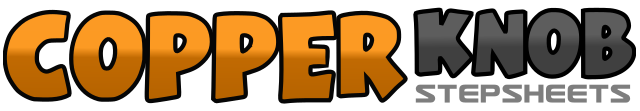 .......Count:64Wall:4Level:Intermediate.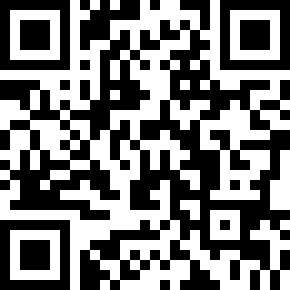 Choreographer:Yvonne van Baalen (NL) - Avril 2012Yvonne van Baalen (NL) - Avril 2012Yvonne van Baalen (NL) - Avril 2012Yvonne van Baalen (NL) - Avril 2012Yvonne van Baalen (NL) - Avril 2012.Music:Write This Down - George StraitWrite This Down - George StraitWrite This Down - George StraitWrite This Down - George StraitWrite This Down - George Strait........1RV stap voor&LV stap naast RV2RV stap voor3Draai ½ rechtsom LV achter4Draai ½ rechtsom RV voor5LV stap voor&RV stap naast LV6LV stap voor7RV stap voor8Draai ½ linksom  (6.00)1RV stap opzij2LV stap naast RV3RV stap voor4LV tik naast RV5LV stap opzij6RV stap naast LV7LV stap achter&RV stap naast LV8LV stap achter1RV stap achter2LV herplaats gewicht3RV stap voor&LV stap naast RV4RV stap voor5LV stap voor6RV herplaats gewicht7LV stap ¼ linksom opzij&RV stap naast LV8LV stap opzij   (3.00)1RV kruis voor LV2LV stap opzij3RV kruis achter LV&LV stap opzij4RV stap opzij5LV kruis voor RV6RV stap opzij7LV kruis achter RV&RV stap opzij8LV stap opzij1Duw heupen rechts&Duw heupen link2Duw heupen rechts3Duw heupen links&Duw heupen rechts4Duw heupen links5RV stap voor6Draai ¼ linksom7RV stap voor8Draai ¼ linksom  (9.00)1RV schop schuin rechts voor&RV stap naast LV2LV kruis voor RV3RV schop schuin rechts voor&RV stap naast LV4LV kruis voor RV5RV stap opzij6LV herplaats gewicht7RV kruis achter LV&LV stap opzij8RV kruis voor LV1LV stap opzij2RV herplaats gewicht&LV stap naast RV3RV stap opzij4LV herplaats gewicht5Draai ¼ rechtsom, RV kruis achter LV   (12.00)&LV stap opzij6RV stap opzij7LV stap voor8RV tik naast LV1RV tik teen opzij2Draai ½ rechtsom en RV stap naast LV3LV tik teen opzij4LV stap naast RV5RV tik teen opzij6Draai ¼ rechtsom en RV stap naast LV  (9.00)7LV tik teen opzij8LV stap naast RV